MODULO DI RICHISTA DI ISCRIZIONE ALCorso di formazione a distanza:“Rappresentatività, democrazia diretta e partecipazione politica”.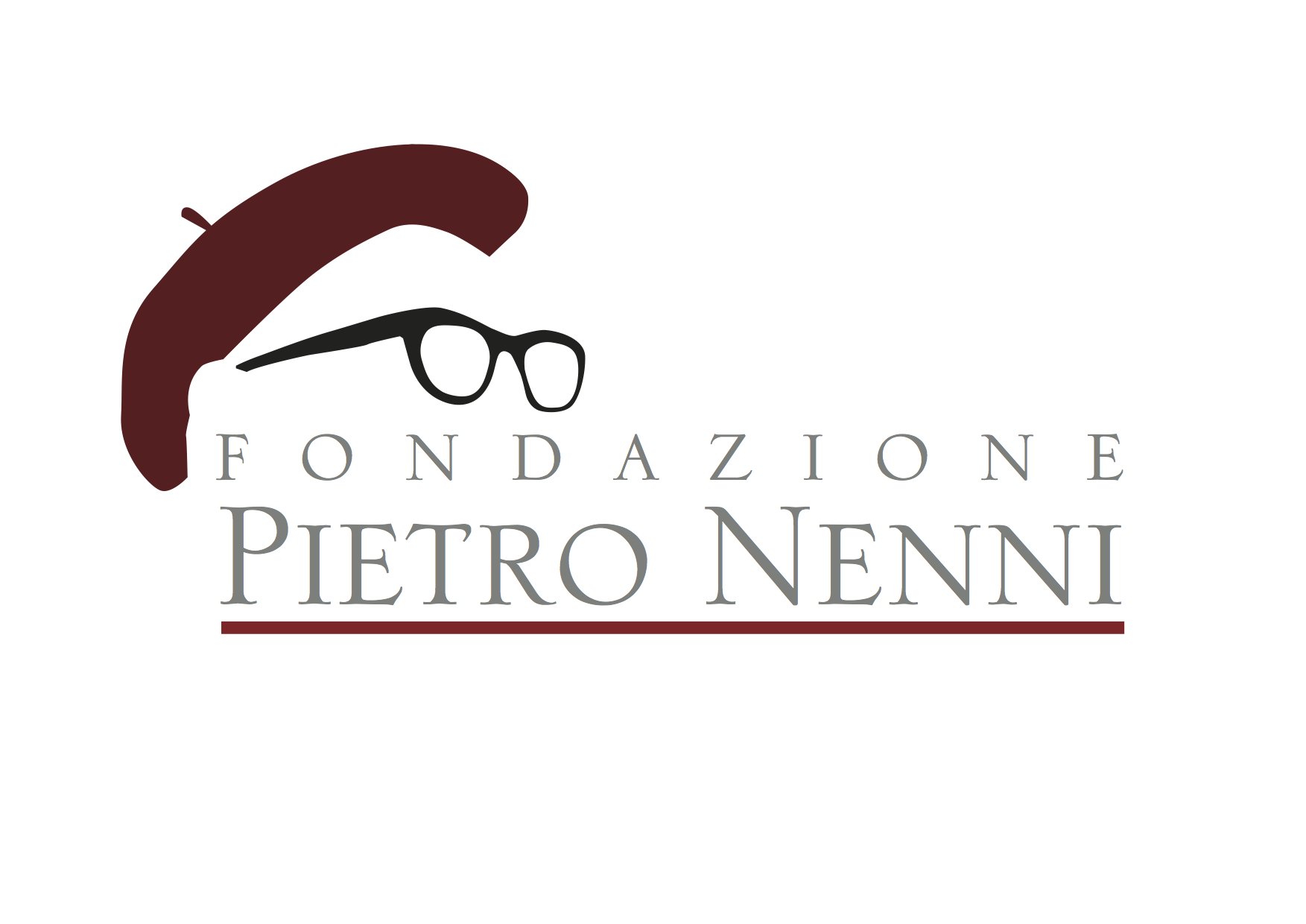 Il sottoscritto  ______________________________________________________________Nato a _____________________________________________________Il________________Residenza o domicilio____________________________________________________Titolo di studio _____________________Professione________________________Telefono _____________________Email________________________________________CHIEDEDi poter partecipare al Corso di formazione “Rappresentatività, democrazia diretta e partecipazione politica”*. Data                                                                        Firma_______________                                ______________________*Il corso ha un numero limitato di posti e verrà data precedenza alle domande arrivate prima. Al termine del corso verrà rilasciato un attestato.  Il corso è realizzatato con il contributo della Regione Lazio,  Direzione Cultura, Politiche Giovanili e Lazio Creativo,  Area Servizi Culturali e Promozione della Lettura, L.R. n. 24/2019, Piano 2020” 